Об утверждении отчета об исполнении бюджета и резервногофонда Хозанкинского сельского поселения Красночетайского района Чувашской Республикиза   9 месяцев 2020 годаРуководствуясь статьей 264.2 Бюджетного кодекса Российской Федерации  и статьей  68 Положения о регулировании бюджетных правоотношений в  Хозанкинском сельском поселении, администрация Хозанкинского сельского поселения  п о с т а н о в л я е т:1. Утвердить отчет об исполнении бюджета и резервного фонда Хозанкинского сельского поселения за 9 месяцев 2020 года (далее отчет).2. Направить отчет Собранию депутатов Хозанкинского сельского поселения и контрольно-счетному органу Красночетайского района Чувашской Республики.    И.о.главы Хозанкинского сельского поселения 					                        Н.Г. ВанюшкинаЧĂВАШ РЕСПУБЛИКИ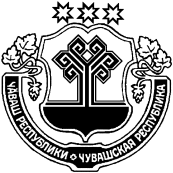 ХĔРЛĔ ЧУТАЙ  РАЙОНĚЧУВАШСКАЯ РЕСПУБЛИКА КРАСНОЧЕТАЙСКИЙ  РАЙОНХУСАНУШКĂНЬ ЯЛ ПОСЕЛЕНИЙĚНАДМИНИСТРАЦИЙĚЙЫШĂНУ21.10.2020 № 49Сĕнтĕкçырми ялĕАДМИНИСТРАЦИЯХОЗАНКИНСКОГО  СЕЛЬСКОГОПОСЕЛЕНИЯПОСТАНОВЛЕНИЕ21.10.2020 № 49деревня СанкиноИсполнение бюджета Хозанкинского поселения за 9 месяцев 2020 годаИсполнение бюджета Хозанкинского поселения за 9 месяцев 2020 годаИсполнение бюджета Хозанкинского поселения за 9 месяцев 2020 годаКоды бюджетной классификации РФНаименование доходовПлан на 2020 годИсполн.за 9 месяцев 2020 года% плануНалоговые доходы1,312,300.00530,241.0940.41000 101 00000 00 0000 000Налоги на прибыль, доходы,41,000.0030,788.7275.09из них:000 101 02010 01 0000 110Налог на доходы физических лиц  41,000.0030,788.7275.09000 103 02000 00 0000 000Акцизы688,300.00429,761.9462.44000 105 00000 00 0000 000Налоги на совокупный доход,6,000.006,303.90105.07из них:000 105 03010 01 0000 110Единый сельскохозяйственный налог6,000.006,303.90105.07000 106 00000 00 0000 000Налоги на имущество,570,000.0058,686.5310.30из них:000 106 01030 10 0000 110Налог на имущество физ. лиц129,000.005,955.754.62000 106 06033 10 0000 110Земельный налог с организаций11,000.0010,996.0099.96000 106 06043 10 0000 110Земельный налог с физических лиц430,000.0041,734.78000 108 04020 01 1000 110Госпошлина за совершение нотариальных действий7,000.004,700.0067.14Неналоговые доходы271,900.00378,433.46139.18000 111 00000 00 0000 000Доходы от использования имущества, находящегося в муниципальной собственности245,900.00378,433.46153.90000 111 05025 10 0000 120 Доходы, получаемые в виде арендной платы, а также средства от продажи права на заключение договоров аренды за земли, находящиеся в собственности сельских поселений 228,900.00363,561.50158.83000 111 05035 10 0000 120Доходы от сдачи в аренду имущества, находящегося в оперативном управлении органов управления сельских поселений и созданных ими учреждений 17,000.0014,871.9687.48000 113 00000 10 0000 000Доходы от оказания платных услуг (работ) и компенсации затрат государства26,000.00000 117 01050 10 0000 180Невыясненные поступленияИтого налоговых и неналоговых доходов1,584,200.00908,674.5557.36 000 202 15001 10 0000 150Дотации бюджетам сельских поселений на выравнивание бюджетной обеспеченности1,308,500.00981,405.0075.00 000 202 20216 10 0000 150Прочие дотации бюджетам сельских поселений545,682.00482,928.00000 202 29999 10 0000 150Прочие субсидии бюджетам сельских поселений7,285,047.903,270,105.6044.89000 202 35118 10 0000 150Субвенции бюджетам сельских поселений на осуществление первичного воинского учета на территориях, где отсутствуют военные комиссариаты90,341.0067,600.0074.83000 202 49999 10 0000 150Прочие межбюджетные трансферты, передаваемые бюджетам  сельских поселений700,000.00000 207 05050 10 0000 150Прочие субсидии бюджетам сельских поселений37,068.15354,668.15956.80Безвозмездные поступления9,966,639.055,156,706.7551.74Итого:11,550,839.056,065,381.3052.51РасходыРасходыРасходыРасходыРасходыКоды бюджетной классификации Наименование расходовПлан на год Факт исполнение % к плану. 0100Общегосударственные вопросы 1,303,188.00911,524.9169.950104Функционирование местных администраций 1,260,888.00869,524.9168.960107Обеспечение проведения выборов и референдумов42,000.0042,000.00100.000111Резервные фонды 300.000200Национальная оборона 90,341.0065,573.0472.580203Мобилизационная и вневойсковая подготовка 90,341.0065,573.0472.580300Национальная безопасность и правоохранительная деятельность 31,586.5231,586.52100.000310Обеспечение пожарной безопасности31,586.5231,586.52100.000400Национальная экономика 4,971,736.363,146,122.8763.280405Сельское хозяйство и рыболовство1,000.000409Дорожное хозяйство4,968,611.173,143,997.8763.280412Другие вопросы в области национальной экономики2,125.192,125.0099.990500Жилищно-коммунальное хозяйство1,528,784.66455,473.1829.790503Благоустройство1,528,784.66455,473.1829.790800Культура и кинематография 4,166,731.421,789,020.3842.940801Культура 4,166,731.421,789,020.3842.94ВСЕГО12,092,367.966,399,300.9052.923.Источники финансированияНаименование показателяКод источника финансирования по КИВФ,КИВнФУтвержденоИсполнено1234Источники финансирования дефицита бюджетов - всегох2,556,057.33333,919.60  Изменение остатков средств на счетах по учету средств бюджетов 000 0105000000 0000 0002,556,057.33333,919.60  Увеличение остатков средств бюджетов 000 0105000000 0000 500-9,536,310.63-6,110,661.21  Увеличение прочих остатков средств бюджетов 000 0105020000 0000 500-9,536,310.63-6,110,661.21  Увеличение прочих остатков денежных средств бюджетов 000 0105020100 0000 510-9,536,310.63-6,110,661.21  Увеличение прочих остатков денежных средств  бюджетов муниципальных районов 000 0105020100 0000 510-9,536,310.63-6,110,661.21  Уменьшение остатков средств бюджетов 000 0105000000 0000 60012,092,367.966,444,580.81  Уменьшение прочих остатков средств бюджетов 000 0105020000 0000 60012,092,367.966,444,580.81 Уменьшение прочих остатков денежных средств бюджетов 000 0105020100 0000 61012,092,367.966,444,580.81 Уменьшение прочих остатков денежных средств бюджетов муниципальных районов 000 0105020105 0000 61012,092,367.966,444,580.81ИнформацияИнформацияИнформацияИнформацияИнформацияоб осуществлении бюджетных инвестицийоб осуществлении бюджетных инвестицийоб осуществлении бюджетных инвестицийоб осуществлении бюджетных инвестицийоб осуществлении бюджетных инвестицийв объекты капитального строительства в соответствиив объекты капитального строительства в соответствиив объекты капитального строительства в соответствиив объекты капитального строительства в соответствиив объекты капитального строительства в соответствиис районной адресной инвестиционной программойс районной адресной инвестиционной программойс районной адресной инвестиционной программойс районной адресной инвестиционной программойс районной адресной инвестиционной программойХозанкинского сельского поселения за 9 месяцев 2020 годаХозанкинского сельского поселения за 9 месяцев 2020 годаХозанкинского сельского поселения за 9 месяцев 2020 годаХозанкинского сельского поселения за 9 месяцев 2020 годаХозанкинского сельского поселения за 9 месяцев 2020 годаНаименование отраслей, заказчиков и объектовКод целевой статьиПредусмотреноИсполнено% исполВСЕГО0.000.000.0ИнформацияИнформацияИнформацияИнформацияо направлениях использования бюджетныхо направлениях использования бюджетныхо направлениях использования бюджетныхо направлениях использования бюджетныхассигнований муниципального дорожного фондаассигнований муниципального дорожного фондаассигнований муниципального дорожного фондаассигнований муниципального дорожного фондаХозанкинского сельского поселения за 9 месяцев 2020 годаХозанкинского сельского поселения за 9 месяцев 2020 годаХозанкинского сельского поселения за 9 месяцев 2020 годаХозанкинского сельского поселения за 9 месяцев 2020 года№ПредусмотреноИсполнено% исполнения4,968,611.173,143,997.8763.28ОТЧЕТОТЧЕТОТЧЕТоб использовании резервного фонда об использовании резервного фонда об использовании резервного фонда Хозанкинского сельского поселения за 9 месяцев 2020 годаХозанкинского сельского поселения за 9 месяцев 2020 годаХозанкинского сельского поселения за 9 месяцев 2020 года№Наименование мероприятийСумма,№Наименование мероприятийруб------